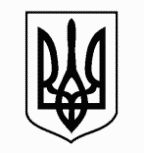    ЗАПОРІЗЬКА МІСЬКА РАДА   ДЕПАРТАМЕНТ ОСВІТИ І НАУКИ  ЗАПОРІЗЬКА ГІМНАЗІЯ № 37 ЗАПОРІЗЬКОЇ МІСЬКОЇ РАДИ  вул. Кронштадтська,17, м. Запоріжжя, 69001, тел.(0612) 32-60-02.E-mail:shkola37zp@gmail.com; код ЄДРПОУ 2631628401.04.2021                                            НАКАЗ                                              № 25р                                                        м. ЗапоріжжяПро  окремий  аспект  дистанційного освітнього процесу,затвердженого наказом по закладу  від 26.03.2021 № 21р            На виконання листа відокремленого підрозділу Запорізького міського відділу ДУ «Запорізький ОЛЦ МОЗ України» від 25.03.2021 VІІ-09-20/3355 «Щодо проведення протиепідемічних заходів», у зв′язку з виробничою необхідністю, з метою закріплення протиепідемічнх профілактичних заходів із запобігання захворювання на вірусну інфекцію Covid-19 здобувачів освіти 4 класу та інших учасників освітнього процесу в гімназії НАКАЗУЮ:1. Продовжити забезпечувати реалізацію дистанційного процесу навчання в 4 класі, початого з 29.03.2021, по 09.04.2021 включно з використанням технологій дистанційного навчання за скорегованим (на базі основного) розкладом (додається) з дотриманням дозування навчального часу, запобігання перевантаження та виконання необхідного переліку санітарно-гігієнічних вимог–                                                               Відповідальні: Гренкова Л.Ф., Ткачук П.П.,                                                                             Швець К.А., Дика Г.А., Івненко Г.А.2.  Продовжити використовувати для здійснення координації всієї навчальної роботи  в  4  класі платформу  Classroom  з  додаванням можливостей  Zoom для створення і проведення з учнями конференцій онлайн, можливостей платформи School_Z ~ Віртуальна школа ~ (Гренкова Л.Ф., Швець К.А., Івненко Г.А., Дика Г.А., Ткачук П.П.), а також можливостей Viber, E-mail  (Івненко Г.А.,  Дика Г.А.,Ткачук П.П.) –                                                                                по визначений вище термін.3.  Контроль за виконанням даного наказу залишаю за собою.Т.в.о. директора гімназії № 37                                                         Л.В.Шурхай                   З наказом ознайомлені:                                                                                        Додаток  до наказу від 01.04.2021 № 25рРозкладпроведення навчальних занять в 4 класі дистанційно  з 29.03.2021 по 09.04. 2021Для учнів 4 класу   1 урок:10-00–10-30 (від 20 до 30 хв.).                                       2 урок:11-00–11-30 (від 20 до 30 хв.)     Івненко Г.А.Гренкова Л.Ф.Швець К.А.Ткачук П.П.Дика Г.А.4  клас                                  Д                                                                                                                                     4  клас                                  Д                                                                                                                                     4  клас                                  Д                                                                                                                                     4  клас                                  Д                                                                                                                                     4  клас                                  Д                                                                                                                                     4  клас                                  Д                                                                                                                                     4  клас                                  Д                                                                                                                                     Classroom, ZoomClassroom, ZoomПонеділокВівторокСередаЧетверП′ятниця1Гренкова Л.Ф.урок10-00 – 10-30 перевірка10-00 – 10-302Івненко Г.А. завданняу Classroom4 літ.чит.4 матем.4 укр.  мова  4 природ.4 рос. мова2Івненко Г.А. завданняу ClassroomЗавдання з курсу«Я у світі»Завдання  з труд. навчанняЗавдання з ОЗ3Швець К.А.урокперевірка11-00 – 11-30 4 інформ. 4Дика Г.А. завд. у ClassroomЗавдання  з мистецтваперевірка5Ткачук  П.П.завдання у Classroom4 клас Завдання  з фізичного вихованняперевірка (якщо в цьому є потреба)Увага! Використовувати можливості  School_Z ~ Віртуальна школа ~ Увага! Використовувати можливості  School_Z ~ Віртуальна школа ~ Увага! Використовувати можливості  School_Z ~ Віртуальна школа ~ Увага! Використовувати можливості  School_Z ~ Віртуальна школа ~ Увага! Використовувати можливості  School_Z ~ Віртуальна школа ~ Увага! Використовувати можливості  School_Z ~ Віртуальна школа ~ Увага! Використовувати можливості  School_Z ~ Віртуальна школа ~ 